ЛИСТ - боковой орган побега с ограниченным ростом, имеющий               дорзовентральное       строениеОсновные функции:			Дополнительные функции:- фотосинтез;					- запасание питательных веществ;- транспирация;				- вегетативное размножение;- газообмен					- защитная;						- укрепление лазающего стебля и др.Лист	листовая пластинкапо форме:                                 в зависимости от                       верхушка			 округлые	               пространственной 	        край				 овальные	               ориентации:	        основание		             продолговатые						 линейные		         бифациальные		   влагалище		             яйцевидные и			  			   прилистники		 обратнояйцевидные	         эквифациальные  	черешок +-				 мечевидные						 копьевидные	           	         унифациальные					            стреловидные				                        сердцевидные						 почковидныеПростой лист: к одному черешку + одна листовая пластинкацельнокрайние					рассеченныепо форме края:				      по степени рассечения:												     тройчатолопастной	цельнокрайние			 лопастной          пальчатолопастной	зубчатые					                 перистолопастные	пильчатые							         	городчатые				 раздельный	     тройчатораздельный	выемчастые					                 пальчатораздельный								     перистораздельный					            рассеченный     тройчаторассеченные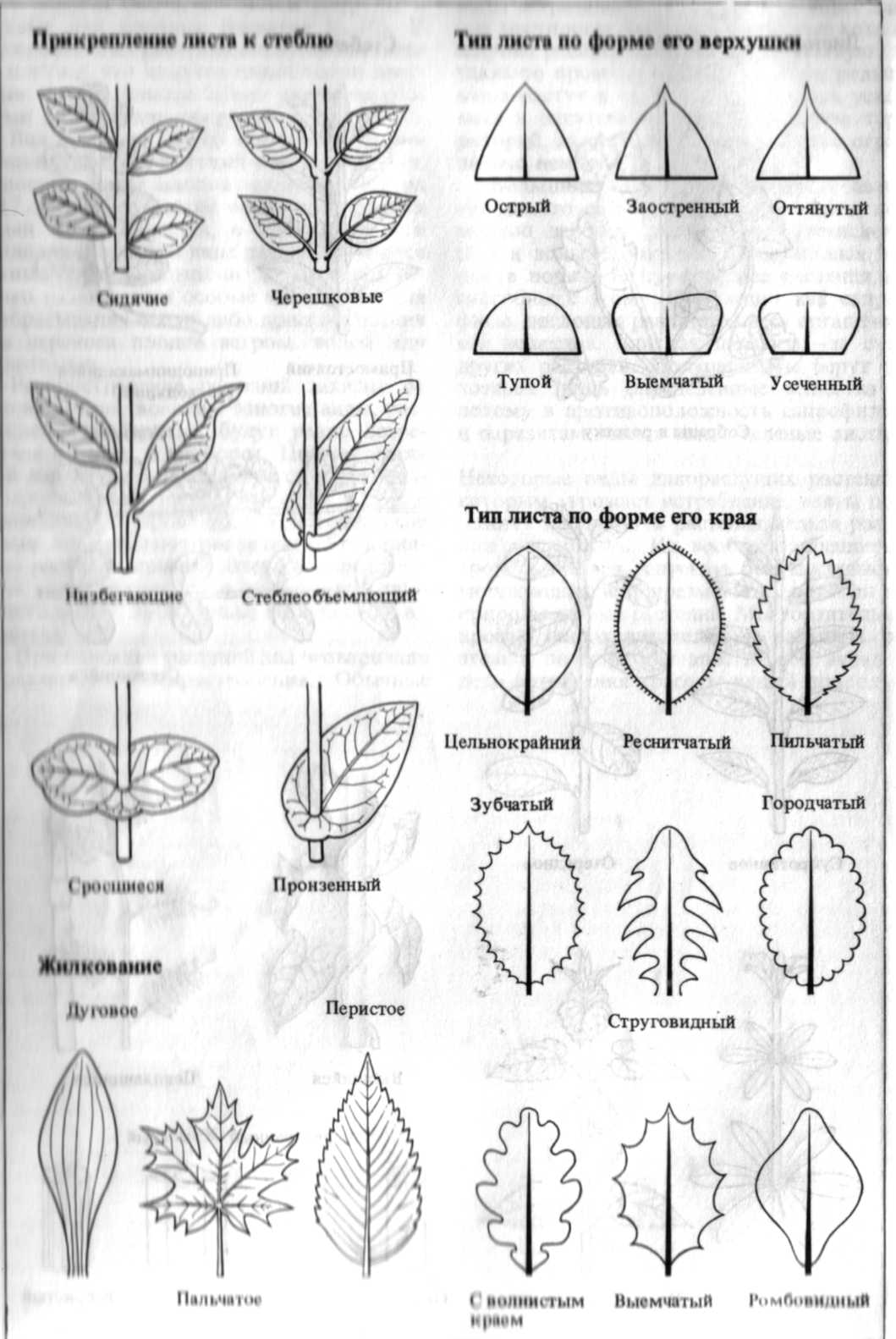 							                пальчаторассеченные						                            перисторассеченныеЖилкование:	простое: листовую пластинку пронизывает только один проводящий пучок	параллельное: неразветвленные одинаковые жилки, располагаются           параллельно             	дуговое: неразветвленные одинаковые жилки, располагаются дугообразно	перистое: главная жилка посередине, боковые - слепо заканчиваются в            мякоти листа                       пальчатое: несколько жилок сближены у черешка и расходятся веером по               пластинке, соединяясь  между собой перемычками	сетчатое: боковые жилки сильно ветвятся  и образуют густую сеть из   	мелких жилокВнимание! Жилки – система проводящих пучков, через которые осуществляется транспорт веществ. Выполняют функцию опорную и служат защитой от разрывов. Листорасположение (филлотаксис) – порядок размещения листьев на стебле,         	          отражающий симметрию в структуре побега,  зависит от порядка      	          заложения листовых зачатков на конусе нарастания.очередное (спиральное): дуб, береза, гречиха, яблоня, злаки	супротивное: клен, сирень, щавель, мята, гвоздикамутовчатое: олеандр, элодея, кипарис, вороний глаз, олеандрдвурядное: орхидеиСпособы прикрепления листьев к побегу	сидячий: традесканция виргинская	пронзенный: володушка золотистая	супротивные со сросшимися основаниями: жимолость душистая           низбегающий: чертополохСложные листья – к черешку + несколько листовых пластинок, иногда имеющие собственные черешки. Ось, на которой сидят листовые пластинки   называют рахисом. Опадают листовые пластинки поодиночке или целиком.	тройчатосложный – 3 листовые пластинки с маленьким черешком каждая: клевер	пальчатосложный – более 3 листовых пластинок сближены у рахиса и расходятся                                               веером: люпин, конский каштан	непарноперистосложный – только верхний лист непарный: белая акация, шиповник	парноперистосложный – все листы по парам: горох, вика, чинаВидоизменения листа 		Сравнительная характеристика формаций листьев                              		Внутреннее строение листа   ВидоизмененияФункцииПримерыСемядоли (первые зачаточные листочки)запас питательных веществ двудольные растенияУсикиукрепление лазающего (цепляющегося стебля на опоре)горох, викаКолючкизащитакактус, барбарис, акацияЛовчий аппаратполучение органики путем хищничества. Фотосинтез не присущросянка, венерина мухоловка, пузырчаткаМясистые листья луковицзапас питательных веществлукНаружные чешуи почекзащитау большинства растенийЧашелистики, лепестки, тычинки и пестикизащитная и репродуктивная функция цветкавсе цветковые растенияФиллодии (уплощенные черешки, листовые пластинки редуцированы)все функции листаавстралийская акацияЧешуйки, хвоя, колючкизащита от потери влагиаспарагус, кипарис; ель, сосна; кактусЛентовидные или расчлененные  листья у водных растенийувеличение поверхности, улучшение кислородного обмена, уменьшение сопротивления листа водяной лютик, чилим, стрелолистФормации листьев            Особенности     Функции          ПримерыНизовыенедоразвитые и видоизмененныелистки, которые при развитии побега обычно опадаютзапас,защитачешуи луковицы,корневищ, покровные чешуи почекСрединныетипичные листья, которые наиболее дифференцированыассимиляция,газообмен, транспирацияосновная масса листков растенияВерховые листья на верхушке побега, мелкие и более простые по форме, могут отличаться по окраскезащита,привлечение насекомых опылителейпокровные листки соцветий и цветков, прицветники на цветоножкахТкани листаОсобенности строенияФункцииЭпидермаверхняяКлетки с кутикулой, нередко опушены. Состоит из основных клеток эпидермы (пропитаны кутином, лигнином или кремнеземом) и устьичного аппарата-защитная: защита от ультрафиолетового излучения, механических повреждений проникновения насекомых, грибов, вирусов, бактерий- опорная: за счет утолщения клеток- регуляция газообмена: устьица и немного все клетки- фотосинтез: устьица- поглощение воды и минеральных в-в Столбчатая(палисадная)паренхимаКлетки сильно удлиненные, без межклетников, с большим числом хлоропластов. Чаще встречается на верхней стороне листа, у ксерофитов на обеих.- фотосинтезГубчатая паренхимаФорма клеток разнообразна, у ксерофитов отсутствует или редуцирована. Хорошо развиты межклетники.- транспорт продуктов фотосинтеза из  листа (поэтому флоэма повернута к губчатой паренхиме)ЭпидерманижняяСтроение такое же, как у верхней эпидермы, но больше устьиц-защита и опора- регуляция газообмена- фотосинтез- поглощение воды и минеральных  веществСосудисто- волокнистый пучок (жилка)Ксилема - из спиральных сосудов, всегда обращена к верхнему эпидермису; флоэму огибает тяж склеренхимы. Пучки окружены обкладкой из тонкостенных бесцветных клеток паренхимы. Сверху и снизу  к пучку примыкают клетки колленхимы, которые вплотную подходят к эпидермису. Камбия нет.- транспорт воды и растворенных в ней веществ  от корня и транспорт органических веществ от листа